Publicado en Madrid el 25/06/2024 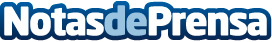 Las expertas en belleza y cosmetólogas de Advanced Nutrition Programme, Medik8 y Rosalique alertan de los peligros del reto viral de usar desodorante en la caraSí, de nuevo… visto en Tiktok. Hay quienes usan su desodorante habitual para quitar los brillos y el sudor del rostroDatos de contacto:Patricia AlonsoMarketing936971730Nota de prensa publicada en: https://www.notasdeprensa.es/las-expertas-en-belleza-y-cosmetologas-de Categorias: Medicina Consumo Belleza http://www.notasdeprensa.es